结果公告附件：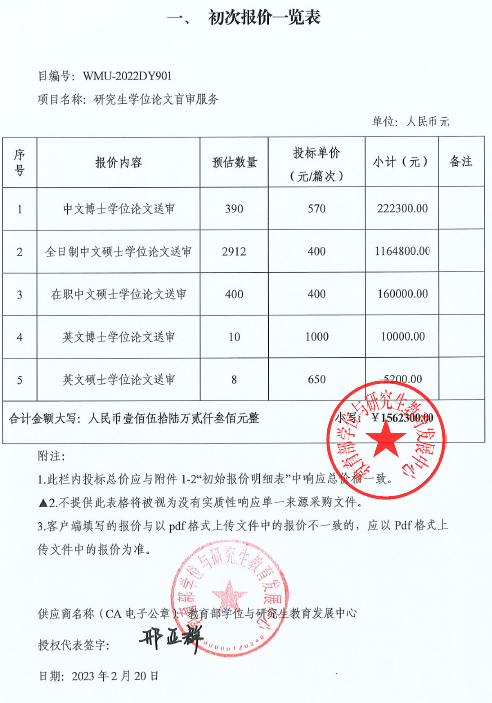 